RAPPORT FINALConvention n° xxxxTitre du projetNom du promoteur du projetPériode couverte : du xx/xx/20xx au yy/yy/20yyType aide (Subvention / Avance récupérable)Synthèse des résultats acquis au cours de la rechercheTexte continu de max.10 pages avec éventuellement tableaux, schémas, graphiquesListe des livrables du projet acquis pendant la rechercheBrevets  -  Publications Références des brevets en préparation / déposés / étendus…Références des communications scientifiques écrites (articles, poster…) ou orales (congrès…)Références des documents internes édités au cours de la rechercheRéférences des plans, cahiers de laboratoire… conservés par l’entreprise en vertu de l’art. 5.2. alinéa 3 de la conventionPerspectives de valorisationSituation par rapport aux perspectives initiales (décrites dans la convention)Evolutions / modifications compte tenu des résultats acquis pendant le projet.En cas d’avance récupérable, déclaration d’exploitation des résultats et sous quelle forme.Problèmes rencontrés pendant la recherche et actions correctives éventuellement prisesSynthétiser les problèmes d’ordre technique / scientifique mais aussi organisationnels (calendrier)  / managériaux que vous avez rencontrés au cours de la recherche, ainsi que les solutions apportées pour y remédier.Formulaires d’évaluation ex-postLa convention conclue avec la Région wallonne relative vous engage, dans le cadre du rapport final, à remplir les formulaires suivants relatifs aux résultats de ce projet (conformément au Décret du 3 juillet 2008 relatif au soutien de la recherche, du développement et de l’innovation en Wallonie, articles 123 et 124).Ce formulaire et les modalités sont  accessibles en suivant ce lien :http://recherche-technologie.wallonie.be/fr/menu/ressources/formulaires/evaluation-ex-post/index.htmlLa réception et l’approbation de ces formulaires et du rapport final conditionnent l’octroi des  10% résiduels de l’aide régionale.Date à laquelle les  formulaires ex-post ont été complétés :   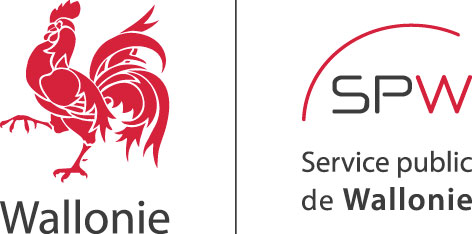 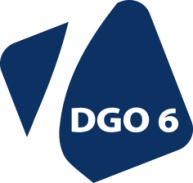 Logo entreprise (facultatif)Références internes : (facultatif)Références internes : (facultatif)Signature 1 (facultatif)Signature 2 (facultatif)Personne responsable du projetPrénom NOMe-mailTéléphoneDate de démarrage du projetxx/xx /20xxDurée du projetxx mois